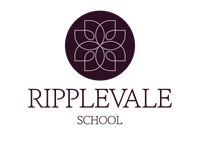 Ripplevale School                           Higher Level Teaching Assistant  - Intervention Job DescriptionName of Post Holder: Post Title:                 Higher Level Teaching Assistant – Intervention (Numeracy)Post Purpose:	The Numeracy Interventionist is responsible for supporting student achievement in the area of Numeracy.The Interventionist provides individual or small group intervention to students who are struggling academically in Mathematics. This position is also responsible for monitoring, reporting, and communicating student progress and performanceReporting to:              SENCo / Numeracy Subject LeaderResponsible for:        None     Liaising with:        	Deputy Heads, SENCo, Teachers, Numeracy Lead and   support staff Disclosure level:       EnhancedTeaching and LearningWithin a pre-determined lesson and assessment framework, to support students 1:1 in small groups, or in class in specific development of numeracy and strategies, such as dyscalculia and Number Sense. Use assessment data, from testing or school’s assessment tool to plan intervention tasks Motivate and progress students’ learning by using clearly structured, interesting teaching and learning activities.Be familiar with provision plans and EHCPs.Be aware of and support difference and ensure all students have equal access to opportunities to learn and develop. Use behaviour management strategies in line with the school’s policy and procedures, to contribute to a purposeful learning environment and encourage students to interact and work co-operatively with others.Create and maintain an appropriate learning environment and create and use effective resources to enhance learning.Promote and reinforce students’ self-esteem and independence and employ strategies to recognise and reward achievement and self-reliance.Support the role of parents in students’ learning and contribute to meetings with parents to provide constructive feedback on student progress, achievement and behaviour, maintaining sensitivity and confidentiality at all times.Monitoring and AssessmentTo evaluate students’ progress through a range of assessment activities.Assess students’ responses to learning tasks and where appropriate, modify methods to meet individual and/or group needs.Monitor students’ participation and progress and provide constructive feedback to students in relation to their progress and achievement.Assist in maintaining and analysing records of students’ progress.Contribute to programmes of observation and assessment as planned by the teacher and provide reports, evaluations or other information to assist in the provision of appropriate support for specific children.To write headline reports and impact statements 3 times a year for students who are fully engaged in intervention.Mentoring, Supervision and DevelopmentAssist teachers in offering mentoring support and guidance to other teaching assistants undertaking training, specifically Number SenseSupport and guide other less experienced teaching assistants’ work in the classroom when required and lead training for other teaching assistants.Contribute to the overall ethos, work and aims of the school by attending relevant meetings and contributing to the development of policies and procedures within the school.  Also participate in staff meetings and training days/events as requested.Behavioural and PastoralRecognise and challenge any incidents of racism, bullying, harassment, victimisation and any form of abuse of equal opportunities, ensuring compliance with relevant school policies and procedures and making sure the individual(s) involved understand it is unacceptable.Understand and implement school child protection procedures and comply with legal responsibilities.Assist in maintaining good discipline of students throughout the school and escort and supervise students on planned visits and journeys.Provide and assistance to students’ pastoral needs.Foster and maintain constructive and supportive relationships with parents/carers, exchanging appropriate information, facilitating their support for their child’s attendance, access and learning and supporting home to school and community links.Supervise students at times other than during lessons according to the school’s duty arrangements.Assist teachers by receiving instructions directly from professional or specialist support staff involved in the student’s education.  These may include social workers, health visitors, language support staff, speech therapists, educational therapists, educational psychologists and physiotherapists.OtherUndertake support activities outside of intervention. E.g. break/lunch time supervision, breakfast club, taxi duty. Accompany students on off-site activities and external provisions e.g. school tripsCover other staff members, should cover be required. Any other duties required by the class teacher, SENCo or Headteacher, Deputy Heads that fall within the responsibilities of the post.At all times carry out duties with due regard to the school’s Health and Safety Policy.To work within and encourage the school’s Equal Opportunities Policy and contribute to diversity policies.The above outlines the main duties and responsibilities of the post but may not identify each individual task to be undertaken.Signatures:The school will undertake to make any reasonable adjustments to the job and the working environment to enable access to employment opportunities for disabled job applicants or continued employment for an employee who develops a disabling condition.This job description is current at the date below but will be reviewed on an annual basis (or as need arises) and following consultation with you may be changed to reflect or anticipate changes in the job requirements which are commensurate with the job title and grade.SignedNameDesignationDateHTLA- InterventionHeadteacher